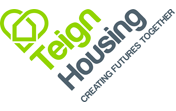 PERSON SPECIFICATION:	Finance AssistantQualities & CompetenciesEssentialDesirableQualifications A good standard of education (minimum of GCSE level Maths and English or equivalent) Experience Data EntryAdministration of phone calls and e-mailsDealing with customer queriesCashbook and bankingSales LedgerPurchase LedgerKnowledge, Skills & AbilitiesWorks well under pressure, self-motivated, able to manage own workload effectively Drive and commitment Desire to provide excellent customer serviceHighly developed interpersonal skillsFlexible and able to work as part of a teamHigh level of literacy and numeracyGood communication skillsAble to deal in a professional manner with colleagues and people outside the organisationCommitment to continuous training and development and ability to identify own skill gaps Computer literate and conversant with Microsoft Office applications (e.g. Outlook, Word, Excel, SharePoint and Teams), or a willingness to learnAble to analyse and scrutinise financial and non-financial information